Inhoudsopgave1	Inleiding	32	Doelstellingen	33	Kwaliteitsmanagementplan	34	Planning meetmomenten	44.1.	Projecten en kantoren	44.2.	Kwaliteitscontroles	54.3.	Feedback data verzameling	54.3.1.	Optimaliseren data	55	Beheersing doelstellingen	56	Stuurcyclus	66.1.	Projecten	87	Communicatieplan	97.1.	Overzicht belanghebbenden	97.2.	Communicatieplan	10InleidingDe wereld is in beweging. Niet alleen is dit te zien in de verandering van het klimaat, maar ook de visie van de samenleving over hoe we horen te leven is in verandering. We vinden het steeds gewoner worden om in ons dagelijks leven rekening te houden met het milieu en CO2-uitstoot. Wij vinden het niet meer dan vanzelfsprekend om hier een voortrekkersrol in te spelen. Dat wij actief met deze ambitie bezig zijn, valt duidelijk te zien binnen en buiten de organisatie. Intern benutten wij maximaal de mogelijkheden om het negatieve effect op het milieu te beperken. Extern besteden wij proactief aandacht aan de milieu- en duurzaamheidswensen van opdrachtgevers. Een voorbeeld hiervan is het behalen van niveau 3 op de CO2-prestatieladder.De CO2 verantwoordelijke binnen ons bedrijf is de heer B. Schippers.DoelstellingenG.N Wijngaard B.V. heeft CO2 reductiedoelstellingen opgesteld. De doelstellingen hebben betrekking op scope 1 en 2 van de footprint. In het document Voortgang maatregelen.xls  worden de doelstellingen toegelicht en uitgesplitst in subdoelstellingen en maatregelen. Tevens is er per maatregel een verantwoordelijke aangewezen. KwaliteitsmanagementplanG.N Wijngaard B.V. heeft het kwaliteitsmanagementplan geïntegreerd in dit energiemeetplan. Daarnaast wordt in de interne audit specifiek aandacht besteed aan het checken en verbeteren van de gehanteerde data voor de emissieinventaris (CO-2 Footprint). Het managementsysteem van G.N Wijngaard B.V. wordt elk jaar getoetst op basis van de normen ISO 9001/14001 en VCA**.  De genoemde certificeringen en de CO2 prestatieladder hebben een jaarprogramma, een actielijst en een verantwoordelijk persoon nodig. Het is dan ook niet meer dan logisch dat de cycli voor deze 4 certificeringen aan elkaar gekoppeld zijn in één efficiënte beheercyclus (zie stuurcyclus). De CO2-Prestatieladder wordt op deze wijze opgenomen in de PDCA-cyclus van managementsysteem (9001/14001/VCA**), zodat continue verbetering op het geheel kan plaatsvinden. Om de emissie in alle scopes (scope 1, 2) ieder jaar beter in beeld te krijgen, is vastgelegd hoe we informatie verzamelen en hoe het monitoren kan worden verbeterd. In de halfjaarlijkse Plan-Do-Check-Act cyclus waarin voortgangsrapportages worden opgesteld, reductiedoelstellingen worden geëvalueerd en eventueel bijgesteld wordt ook de verbetering van de inventarisatie meegenomen. Ook wordt de beschikbaarheid van informatie over de verschillende ketens meegewogen bij de maatregelen die worden genomen. De borging hiervan wordt weergegeven in de stuurcyclus. Naar aanleiding van de rapportage volgt bovendien een terugkoppeling aan alle medewerkers tijdens toolboxmeetings.Planning meetmomentenVoor het meten van de verschillende energiestromen is een plan opgesteld. In de onderstaande tabellen is te zien wanneer energiefactoren gemeten worden, door wie en waar de informatie verkregen kan worden. Projecten en kantorenScope 1 emissiesScope 2 emissiesProjectenKwaliteitscontrolesGenerieke data kwaliteitscontroles worden 1x per jaar uitgevoerd door een onafhankelijk persoon (intern/extern). Dit wordt opgenomen in het interne auditverslag. Specifieke datakwaliteit controles worden uitgevoerd tijdens de interne controle. In de interne controle wordt ook de emissie inventaris gereviewd.Feedback data verzamelingElke half jaar zal de werkelijke situatie op de projecten en kantoren worden getoetst met de verwachte situatie. Dit wordt per half jaar gerapporteerd aan het management. Wanneer afwijkingen worden geconstateerd geeft deze rapportage aan welke corrigerende maatregelen worden getroffen. Indien de dataverzameling niet voldoet, of niet volledig is, schijft de CO-2 functionaris een afwijking uit. Dit werkt conform de afwijkingsprocedure (P-14)beschreven in het KAM handboek. Alle registraties worden digitaal opgeslagen, bewaard en gearchiveerd. Optimaliseren dataBeheersing doelstellingenBeheersing van de doelstellingen vindt plaats in het jaarverslag. De CO2 verantwoordelijke toetst halfjaarlijks of de doelstellingen bereikt zijn.Stuurcyclus Op onderstaande wijze is de stuurcyclus vastgelegd.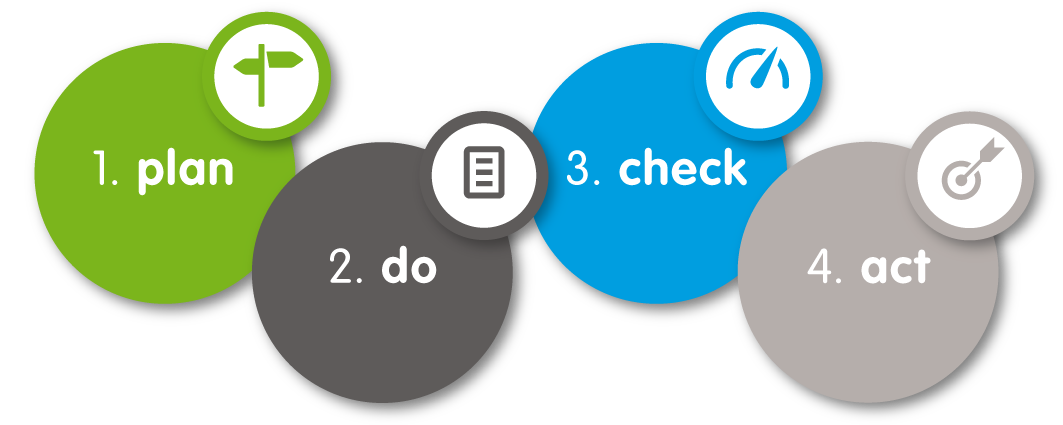 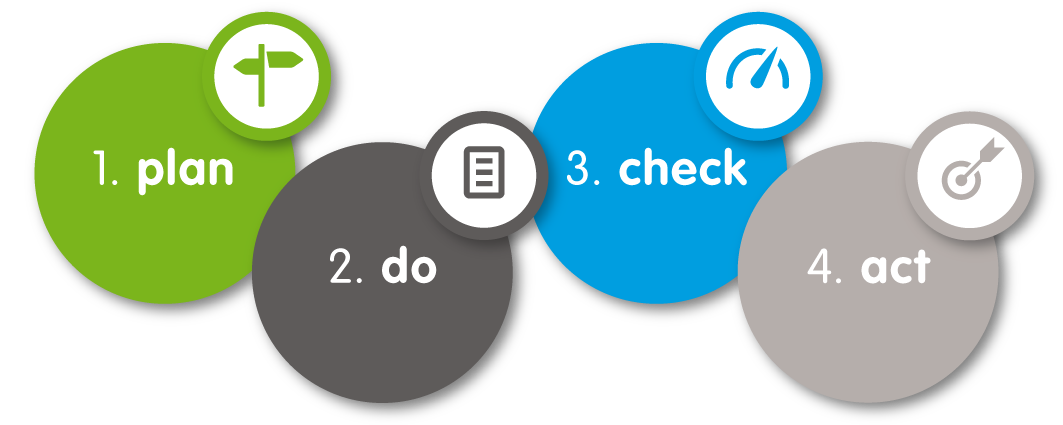 Onderstaande tabel geeft de stuurcyclus weer.*Deze gedocumenteerde informatie blijft op het internet beschikbaar tenminste gedurende de looptijd van het certificaat, met een minimum van twee jaar. Indien er wijzigingen zijn doorgevoerd m.b.t. de gedocumenteerde informatie zal de website binnen 4 weken na het gereed komen van de informatie worden bijgewerkt. Tevens staan op de website volledige kopieën van de geldende certificaten.  ProjectenIndien er een project aangenomen wordt met gunningsvoordeel gelden onderstaande aanvullende taken, verantwoordelijkheden en bevoegdheden. Veel van de bovenstaande tvb gelden voor projecten met en zonder gunningsvoordeel. B. Schippers blijft CO2 eindverantwoordelijke voor eventuele projecten.CommunicatieplanOverzicht belanghebbendenInternExternCommunicatieplanVoor communicatie tijdens projecten met gunningsvoordeel zie 6.1Energiemeetplan Inclusief datakwaliteit managementplan en energiemanagement actieplanEnergiemeetplan Inclusief datakwaliteit managementplan en energiemanagement actieplanCriteriaConform niveau 3 op de CO2-prestatieladder 3.1Opgesteld door:N. den HartogBeoordeeld door:B. Schippers en J. BosOpgesteld op21 december 2020Laatste update05 maart 2021CategorieMeetmomentWieToelichtingBrandstofverbruik bussen (in liters diesel en benzine)HalfjaarlijksJBInzage in online portal leverancierGedeclareerde kmHalfjaarlijksJB, BSElektrische auto zit in map ‘inzicht’Gedeclareerde KM wordt per half jaar bijgehouden.Categorie	MeetmomentWieToelichtingElektriciteitsverbruik(in kWh):Zonne-energie HalfjaarlijksJBInzage via online portal leverancierElektriciteitsverbruik(in kWh): Opladen elektrische autoHalfjaarlijksJBZie bij scope 1 emissiesElektriciteitsverbruik(in kWh): StadswarmteJaarlijksJBBij nota leverancier. Jaarafrekening is het meetmoment. Slimme meter is niet op afstand uitleesbaar.CategorieMeetmomentWie*ToelichtingGedeclareerde kilometers door externe transporteurs/ onderaannemersPer projectJBOp dit moment niet van toepassing.Checklist GHG Protocol Scope 3 Standard (App C)1. Stel een emissie-inventaris kwaliteitspersoon/ team vast. B. Schippers2. Ontwikkel een datakwaliteit management plan. Energiemeetplan (dit document)3. Voer generieke data kwaliteitscontroles uit op basis van het datakwaliteit management plan. Zie paragraaf 4.24. Voer specifieke datakwaliteitcontroles uit Zie paragraaf 4.25. Review de emissie-inventaris en rapportage. Zie paragraaf 4.26. Stel formele feedback processen vast om de data- verzameling, beheer en documentatie te verbeteren Zie paragraaf 4.37. Stel rapportage, documentatie en archiveringsprocedures vast.Zie paragraaf 4.3Datum  OnderwerpOnderwerpWieJanInventarisatie:Emissie voorgaand jaar inclusief projecten, (CO-2 Footprint)Voortgangsrapportage opstellenEvaluatie reductiedoelstellingenInventarisatie:Emissie voorgaand jaar inclusief projecten, (CO-2 Footprint)Voortgangsrapportage opstellenEvaluatie reductiedoelstellingenJanExterne communicatie:website actualiseren, communicatie met opdrachtgevers vastleggen, CO2 footprint, CO2 reductiedoelstellingen, subdoelstellingen & maatregelen, Mogelijkheden voor individuele bijdrage, huidig energiegebruik en trends binnen het bedrijf.Externe communicatie:website actualiseren, communicatie met opdrachtgevers vastleggen, CO2 footprint, CO2 reductiedoelstellingen, subdoelstellingen & maatregelen, Mogelijkheden voor individuele bijdrage, huidig energiegebruik en trends binnen het bedrijf.JanMogelijkheden bespreken voor reductieMaatregelenlijst doornemenMogelijkheden bespreken voor reductieMaatregelenlijst doornemenFebInterne auditInterne auditFeb/MrtInformatie aanpassen op website*AlgemeenLink naar SKAO websiteCO2 prestatieladder certificaatEnergiemeetplanJaarverslagInformatie aanpassen op website*AlgemeenLink naar SKAO websiteCO2 prestatieladder certificaatEnergiemeetplanJaarverslagFeb/MrtInformatie op SKAO aanpassenInitiatiefInformatie op SKAO aanpassenInitiatiefMrtInterne communicatie: tijdens KVGM-bijeenkomst/toolbox onderwerpen  bespreken: CO2 footprint, CO2 reductiedoelstellingen, energiemeetplan, subdoelstellingen & maatregelen, mogelijkheden voor individuele bijdrage, huidig energiegebruik en trends binnen het bedrijf, CO2 reductietipsInterne communicatie: tijdens KVGM-bijeenkomst/toolbox onderwerpen  bespreken: CO2 footprint, CO2 reductiedoelstellingen, energiemeetplan, subdoelstellingen & maatregelen, mogelijkheden voor individuele bijdrage, huidig energiegebruik en trends binnen het bedrijf, CO2 reductietipsMrtInterne controleInterne controleMrtDirectiebeoordelingO.a. Energiebeleid, energie-reductiebeleid, CO2-prestatieresultaten scope 1 en 2  en CO2-reductie doelstellingenDirectiebeoordelingO.a. Energiebeleid, energie-reductiebeleid, CO2-prestatieresultaten scope 1 en 2  en CO2-reductie doelstellingenMrtCo2 prestatieladder externe auditCo2 prestatieladder externe auditJuliInventarisatie Emissie voorgaand half jaar inclusief projecten, Voortgangsrapportage opstellenEvaluatie reductiedoelstellingenInventarisatie Emissie voorgaand half jaar inclusief projecten, Voortgangsrapportage opstellenEvaluatie reductiedoelstellingenEBNJuliInformatie aanpassen op website*AlgemeenLink naar SKAO websiteCO2 prestatieladder certificaatEnergiemeetplanInformatie aanpassen op website*AlgemeenLink naar SKAO websiteCO2 prestatieladder certificaatEnergiemeetplanJuliExterne communicatie website actualiseren, communicatie met opdrachtgevers vastleggen, CO2 footprint, CO2 reductiedoelstellingen, subdoelstellingen & maatregelen, Mogelijkheden voor individuele bijdrage, huidig energiegebruik en trends binnen het bedrijf.Externe communicatie website actualiseren, communicatie met opdrachtgevers vastleggen, CO2 footprint, CO2 reductiedoelstellingen, subdoelstellingen & maatregelen, Mogelijkheden voor individuele bijdrage, huidig energiegebruik en trends binnen het bedrijf.AugustusInterne communicatie tijdens kennisdeling onderwerpen  bespreken: CO2 footprint, CO2 reductiedoelstellingen, subdoelstellingen & maatregelenMogelijkheden voor individuele bijdrage, huidig energiegebruik en trends binnen het bedrijf en CO2 reductietipsPlanningOnderwerpWie*VoorafMogelijkheden bespreken voor reductieNadenken over CO2 reducerende maatregelen en opnemen in plan van aanpak. Inventarisatie Emissie voorgaand half jaar inclusief projecten, Voortgangsrapportage opstellenEvaluatie reductiedoelstellingenBSVoorafDoelstellingenDoelstellingen opstellen voor het specifieke project.BSTijdensMonitoren CO2 uitstoot en bijstellen waar nodigBSTijdens CommunicatieCommunicatie met opdrachtgevers vastleggen, CO2 footprint, CO2 reductiedoelstellingen, subdoelstellingen & maatregelen, Mogelijkheden voor individuele bijdrage, huidig energiegebruik en trends binnen het bedrijf.BSAchterafConclusieEvalueren doelstellingen, communicerenBSBelanghebbendeRelatie met CO2 activiteitenDoelstelling van communicatieDirectie, medewerkers, ZZP-ers, inleenkrachtenMedewerkers hebben invloed op CO2 uitstoot door gebruik materiaal, medewerkers kunnen verbetervoorstellen aandragen en medewerkers zijn “het gezicht” naar buiten.Werken aan energiebesparing en CO22-reductie is een taak van iedere medewerker van het bedrijf. Communicatie is een hulpmiddel voor overdracht van kennis en informatie. Omdat onze organisatie klein is, zijn de lijnen kort. BelanghebbendeRelatie met CO2 activiteitenDoelstelling van communicatieOpdrachtgeversOpdrachtgevers bepalen manier van werken.Opdrachtgevers informeren over mogelijkheden en nieuwe werkwijze om CO2 te reduceren.Leveranciers(o.a. onderaannemers)Met leveranciers nadenken over zo CO2 neutraal producten te leveren. Afstemmen van afleveradres en grotere hoeveelheden in één keer bestellen en laten informeren over nieuwste machines.Bedrijven op hetzelfde bedrijventerreinMet andere bedrijven samenwerking zoeken in transporteren van goederenIn gesprek gaan met bedrijven op hetzelfde terrein en regelmatig afstemmen.MediaGeïnteresseerde informeren over CO2 beleid van onze organisatie Via onze website informeren wij onze medewerkers, externe belanghebbenden en andere geïnteresseerden over onze inspanningen op het gebied van CO2-reductie.DoelgroepMiddelInhoudDoelstellingFreq.Verantw.Directie, medewerkers, ZZP-ers, inleenkrachtenInternetVermelden CO2 gerelateerde nieuwsitemsInformeren en kennis delen1x half jaarCO2 verantwoordelijke en directieDirectie, medewerkers, ZZP-ers, inleenkrachtenToolboxmeetingActiviteiten/ lopende zaken en initiatieven vermeldenInformeren en draagvlak creëren1x half jaarCO2 verantwoordelijke en directieDirectie, medewerkers, ZZP-ers, inleenkrachtenwebsiteSpeciaal ingerichte CO-2 websiteInformeren en kennis delenContinuCO2 verantwoordelijkeDirectie, medewerkers, ZZP-ers, inleenkrachtenwebsiteCommunicatie met opdrachtgevers vastleggen, CO-2 footprint, CO-2 reductiedoelstellingen, subdoelstellingen & maatregelen, Mogelijkheden voor individuele bijdrage, huidig energiegebruik en trends binnen het bedrijf (via (half)jaarverslag)Informeren en kennis delen en draagvlak creëren1x half jaarCO2 verantwoordelijkeOpdrachtgeverswebsiteSpeciaal ingerichte co2 websiteInformeren en kennis delenContinuCO2 verantwoordelijkeLeveranciers(o.a. ondernemers)websiteSpeciaal ingerichte co2 websiteInformeren en kennis delenContinuCO2 verantwoordelijkeBedrijven op hetzelfde bedrijventerreinwebsiteSpeciaal ingerichte co2 websiteInformeren en kennis delenContinuCO2 verantwoordelijkeMediawebsiteSpeciaal ingerichte co2 websiteInformeren en kennis delenContinuCO2 verantwoordelijke